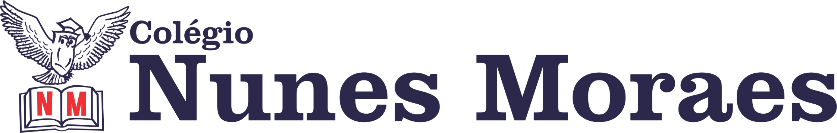  “PARA CADA DIA UMA ALEGRIA DIFERENTE. E PARA TODOS OS DIAS A MESMA DISPOSIÇÃO: SER FELIZ.”BOM DIA! FELIZ QUARTA-FEIRA.1ª aula: 7:20h às 8:15h – PORTUGUÊS – PROFESSORA: TATYELLEN PAIVA1º passo: Refaça a leitura do texto pág. 26 e 27.2º passo: Resolva os exercícios de interpretação pág. 28 e 29 (questões 9 e 10)37 e 38 (questões 1 e 2) 3º passo: Atente-se à correção da atividade no link colocado no grupo do WhatsApp.Durante a resolução dessas questões a professora Tatyellen vai tirar dúvidas no WhatsApp (9.9219-3687)Faça foto das atividades que você realizou e envie para coordenação Eugenia (9.9105-8116)Essa atividade será pontuada para nota.2ª aula: 8:15h às 9:10h – MATEMÁTICA – PROFESSOR: DENILSON SOUSA  1° passo: Organize-se com seu material, livro de matemática, caderno, caneta, lápis e borracha.  2° passo: Acompanhe a videoaula com o professor Denilson Sousa.  Assista a aula no seguinte link:https://youtu.be/BThom39jmmc(28 min.)3° passo: Copie em seu caderno as questões que o professor Denilson resolveu na videoaula. Ler a p. 38 e Resolver: P. 39 Q. 1Durante a resolução dessas questões o professor Denilson vai tirar dúvidas no grupo de WhatsApp da sala.    Durante a resolução dessas questões o professor Denilson vai tirar dúvidas no WhatsApp (9.9165-2921)Faça foto das atividades que você realizou e envie para coordenação Eugenia (9.9105-8116)Essa atividade será pontuada para nota.

Intervalo: 9:10h às 9:45h3ª aula: 9:45h às 10:40 h – PORTUGUÊS – PROFESSORA:  TATYELLEN PAIVA.1º passo: Resolva os exercícios pág. 34 e 35 (questões 1 a 6).2º passo: Atente-se à correção da atividade no link colocado no grupo do WhatsApp.Durante a resolução dessas questões a professora Tatyellen vai tirar dúvidas no WhatsApp (9.9219-3687)Faça foto das atividades que você realizou e envie para coordenação Eugenia (9.9105-8116)Essa atividade será pontuada para nota.4ª aula: 10:40h às 11:35h - CIÊNCIAS– PROFESSORA: RAFAELLA CHAVES1º passo: Enviar a pós aula: Suplementar 3 - questões 6 e 7, páginas 38 e 39.2º passo: Correção da pós aula: Suplementar 3 - questões 6 e 7, páginas 38 e 39.3º passo: Acessar os links para assistir as vídeos aulas sobre, Indicadores de saúde: https://www.youtube.com/watch?v=nx7fOGfyyDY https://www.youtube.com/watch?v=Y5NCqw3v1bQ 3º passo: Atividade de sala: SAS/Explore seus conhecimentos – questões 2, 4 e 5 páginas 32 e 33.ESTAREI DISPONÍVEL NO WHATSAPP PARA TIRAR SUAS DÚVIDAS.  4º passo: Enviar para o responsável da sala.5º passo: Atividade pós aula: SAS/Explore seus conhecimentos – questão  3, páginas 32 e 33.ATENÇÂO: Atividade pós aula deverá ser fotografada e enviada por WhatsApp.Durante a resolução dessas questões a professora Rafaella vai tirar dúvidas no WhatsApp (9.9205-7894)Faça foto das atividades que você realizou e envie para coordenação Eugenia (9.9105-8116)Essa atividade será pontuada para nota.PARABÉNS POR SUA DEDICAÇÃO!